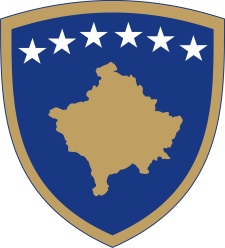 Republika e KosovësRepublika Kosova-Republic of KosovoQeveria - Vlada - Government                              Br. 01/81              Datum: 24.12.2018Na osnovu  člana  92 stav 4. i člana  93 stav  (4) Ustava Republike Kosovo, člana 4 Pravilnika br. 02/2011 o oblastima administrativnih odgovornosti Kancelarije Premijera i ministarstava, izmenjenog i dopunjenog  Pravilnikom br. 14/2017, Pravilnikom br. 15/2017 i Pravilnikom br. 16/2017,  Pravilnikom br.07/2018 i Pravilnika br.22/2018, kao i člana  19 Pravilnika o radu Vlade Republike Kosova  br. 09/2011, Vlada Republike Kosova je, na sednici održanoj 24.decembra 2018 godine, donela:O D L U K AUsvojani su zapisnici sa 77 i 81  sednice Vlade Republike Kosovo.Odluka stupa na snagu danom potpisivanja.Ramush HARADINAJ		___________________                                                                                     Premijer Republike Kosovo   Dostavlja se:zamenicima Premijera svim ministarstvima  (ministrima )generalnom sekretaru KPR-a  		Arhivi VladeRepublika e KosovësRepublika Kosova-Republic of KosovoQeveria - Vlada - Government                              Br. 02/81              Datum: 24.12.2018Na osnovu  člana  92 stav 4. i člana  93 stav  (4) Ustava Republike Kosovo, člana 4 Pravilnika br. 02/2011 o oblastima administrativnih odgovornosti Kancelarije Premijera i ministarstava, izmenjenog i dopunjenog  Pravilnikom br. 14/2017, Pravilnikom br. 15/2017 i Pravilnikom br. 16/2017,  Pravilnikom br.07/2018 i Pravilnika br.22/2018, kao i člana  19 Pravilnika o radu Vlade Republike Kosova  br. 09/2011, Vlada Republike Kosova je, na sednici održanoj 24.decembra 2018 godine, donela sledeću:O D L U K A1. Odobren je Nacrt zakona o dužnostima, odgovornostima i ovlašćenjima državne delegacije Republike Kosovo u procesu dijaloga sa Republikom Srbijom.  2. Nacrt zakona iz tačke 1 ove odluke se šalje  Skupštini Republike  Kosovo na razmatranje i usvajanje.  3. Odluka stupa na snagu danom potpisivanja.Ramush HARADINAJ		___________________                                                                                     Premijer Republike Kosovo   Dostavlja se:zamenicima Premijera svim ministarstvima  (ministrima )generalnom sekretaru KPR-a  		Arhivi VladeRepublika e KosovësRepublika Kosova-Republic of KosovoQeveria - Vlada - Government                              Br. 03/81              Datum: 24.12.2018Na osnovu  člana  92 stav 4. i člana  93 stav  (4) Ustava Republike Kosovo, člana 4 Pravilnika br. 02/2011 o oblastima administrativnih odgovornosti Kancelarije Premijera i ministarstava, izmenjenog i dopunjenog  Pravilnikom br. 14/2017, Pravilnikom br. 15/2017 i Pravilnikom br. 16/2017,  Pravilnikom br.07/2018 i Pravilnika br.22/2018, kao i člana  19 Pravilnika o radu Vlade Republike Kosova  br. 09/2011, Vlada Republike Kosova je, na sednici održanoj 24.decembra 2018 godine, donela sledeću:O D L U K A Usvojen je godišnji plan rada Vlade za 2019 godinu.  Obavezuju se sve ovlašćene institucije za sprovođenje Plana iz tačke 1. ove odluke. Obavezuje se generalni sekreta Kancelarije premijera da zakonodavni program za 2019 godinu prosledi Skupštini Republike Kosovo. Odluka stupa na snagu danom potpisivanja..Ramush HARADINAJ		___________________                                                                                     Premijer Republike Kosovo   Dostavlja se:zamenicima Premijera svim ministarstvima  (ministrima )generalnom sekretaru KPR-a  		Arhivi VladeRepublika e KosovësRepublika Kosova-Republic of KosovoQeveria - Vlada - Government                              Br. 04/81              Datum: 24.12.2018Na osnovu  člana  92 stav 4. i člana  93 stav  (4) Ustava Republike Kosovo, člana 4 Pravilnika br. 02/2011 o oblastima administrativnih odgovornosti Kancelarije Premijera i ministarstava, izmenjenog i dopunjenog  Pravilnikom br. 14/2017, Pravilnikom br. 15/2017 i Pravilnikom br. 16/2017,  Pravilnikom br.07/2018 i Pravilnika br.22/2018, kao i člana  19 Pravilnika o radu Vlade Republike Kosova  br. 09/2011, Vlada Republike Kosova je, na sednici održanoj 24.decembra 2018 godine, donela sledeću:O D L U K AUsvojen je Nacrt zakona o izmenama i dopunama Zakona br. 05/L-2015 o ličnoj karti.Nacrt zakona iz tačke 1 ove odluke se šalje  Skupštini Republike  Kosovo na razmatranje i usvajanje.  Odluka stupa na snagu danom potpisivanja..Ramush HARADINAJ		___________________                                                                                     Premijer Republike Kosovo   Dostavlja se:zamenicima Premijera svim ministarstvima  (ministrima )generalnom sekretaru KPR-a  		Arhivi VladeRepublika e KosovësRepublika Kosova-Republic of KosovoQeveria - Vlada - Government                              Br. 05/81              Datum: 24.12.2018Na osnovu  člana  92 stav 4. i člana  93 stav  (4) Ustava Republike Kosovo, člana 4 Pravilnika br. 02/2011 o oblastima administrativnih odgovornosti Kancelarije Premijera i ministarstava, izmenjenog i dopunjenog  Pravilnikom br. 14/2017, Pravilnikom br. 15/2017 i Pravilnikom br. 16/2017,  Pravilnikom br.07/2018 i Pravilnika br.22/2018, kao i člana  19 Pravilnika o radu Vlade Republike Kosova  br. 09/2011, Vlada Republike Kosova je, na sednici održanoj 24.decembra 2018 godine, donela sledeću:O D L U K AUsvojen je Nacrt zakona o radu.Nacrt zakona iz tačke 1 ove odluke se šalje  Skupštini Republike  Kosovo na razmatranje i usvajanje.  Odluka stupa na snagu danom potpisivanja.Ramush HARADINAJ		___________________                                                                                    Premijer Republike Kosovo   Dostavlja se:zamenicima Premijera svim ministarstvima  (ministrima )generalnom sekretaru KPR-a  		Arhivi VladeRepublika e KosovësRepublika Kosova-Republic of KosovoQeveria - Vlada - Government                              Br. 06/81              Datum: 24.12.2018Na osnovu  člana  92 stav 4. i člana  93 stav  (4) Ustava Republike Kosovo, člana 4 Pravilnika br. 02/2011 o oblastima administrativnih odgovornosti Kancelarije Premijera i ministarstava, izmenjenog i dopunjenog  Pravilnikom br. 14/2017, Pravilnikom br. 15/2017 i Pravilnikom br. 16/2017,  Pravilnikom br.07/2018 i Pravilnika br.22/2018, kao i člana  19 Pravilnika o radu Vlade Republike Kosova  br. 09/2011, Vlada Republike Kosova je, na sednici održanoj 24.decembra 2018 godine, donela sledeću:O D L U K AUsvojen je Nacrt zakona o jakim alkoholnim pičima. Nacrt zakona iz tačke 1 ove odluke se šalje  Skupštini Republike  Kosovo na razmatranje i usvajanje.  Odluka stupa na snagu danom potpisivanja.Ramush HARADINAJ		___________________                                                                                     Premijer Republike Kosovo   Dostavlja se:zamenicima Premijera svim ministarstvima  (ministrima )generalnom sekretaru KPR-a  		Arhivi VladeRepublika e KosovësRepublika Kosova-Republic of KosovoQeveria - Vlada - Government                              Br. 07/81              Datum: 24.12.2018Na osnovu  člana  92 stav 4. i člana  93 stav  (4) Ustava Republike Kosovo, člana 4 Pravilnika br. 02/2011 o oblastima administrativnih odgovornosti Kancelarije Premijera i ministarstava, izmenjenog i dopunjenog  Pravilnikom br. 14/2017, Pravilnikom br. 15/2017 i Pravilnikom br. 16/2017,  Pravilnikom br.07/2018 i Pravilnika br.22/2018, kao i člana  19 Pravilnika o radu Vlade Republike Kosova  br. 09/2011, Vlada Republike Kosova je, na sednici održanoj 24.decembra 2018 godine, donela sledeću:O D L U K AUsvojen je Nacrt zakona o dijaspori. Nacrt zakona iz tačke 1 ove odluke se šalje  Skupštini Republike  Kosovo na razmatranje i usvajanje.  Odluka stupa na snagu danom potpisivanja.Ramush HARADINAJ		___________________                                                                                     Premijer Republike Kosovo   Dostavlja se:zamenicima Premijera svim ministarstvima  (ministrima )generalnom sekretaru KPR-a  		Arhivi VladeRepublika e KosovësRepublika Kosova-Republic of KosovoQeveria - Vlada - Government                              Br. 08/81              Datum: 24.12.2018Na osnovu  člana  92 stav 4. i člana  93 stav  (4) Ustava Republike Kosovo, člana 4 Pravilnika br. 02/2011 o oblastima administrativnih odgovornosti Kancelarije Premijera i ministarstava, izmenjenog i dopunjenog  Pravilnikom br. 14/2017, Pravilnikom br. 15/2017 i Pravilnikom br. 16/2017,  Pravilnikom br.07/2018 i Pravilnika br.22/2018, kao i člana  19 Pravilnika o radu Vlade Republike Kosova  br. 09/2011, Vlada Republike Kosova je, na sednici održanoj 24.decembra 2018 godine, donela sledeću::O D L U K AOdobren je pravilnik o načinu obaveštavanja i dostavljanja informacija o tehničkim propisima, procedurama za ocenjivanje usaglašenosti i standardima.  Obavezuje se Ministarstvo trgovine i industrije i druge odgovorne institucije na sprovođenje Pravilnika  iz tačke 1. ove odluke.  Odluka stupa na snagu danom potpisivanja.Ramush HARADINAJ		___________________                                                                                     Premijer Republike Kosovo   Dostavlja se:zamenicima Premijera svim ministarstvima  (ministrima )generalnom sekretaru KPR-a  		Arhivi VladeRepublika e KosovësRepublika Kosova-Republic of KosovoQeveria - Vlada - Government                              Br. 09/81              Datum: 24.12.2018Na osnovu  člana  92 stav 4. i člana  93 stav  (4) Ustava Republike Kosovo, člana 29 Zakona br. 03/L-048 o upravljanju javnim finansijama i odgovornostima, sa izvršenim izmenama i dopunama , člana 4 Pravilnika br. 02/2011 o oblastima administrativnih odgovornosti Kancelarije Premijera i ministarstava, izmenjenog i dopunjenog  Pravilnikom br. 14/2017, Pravilnikom br. 15/2017 i Pravilnikom br. 16/2017,  Pravilnikom br.07/2018 i Pravilnika br.22/2018, kao i člana  19 Pravilnika o radu Vlade Republike Kosova  br. 09/2011, Vlada Republike Kosova je, na sednici održanoj 24.decembra 2018 godine, donela sledeću::O D L U K A1. Izdvojena su sredstva u iznosu 300.000,00 (tri stotine hiljada) evra na zahtev državne delegacije Republike Kosovo u procesu dijaloga sa Republikom Srbijom.  2. Sredstva iz tačke 1. ove odluke su izdvojena iz  nepredviđenih izdataka, podprograma nepredviđeni izdaci sa  kodom 13100, kategorija rashoda - Rezervi i prebacuju se Kancelariji premijera, u okviru programa kabineta premijera sa kodom 10700 u kategoriji izdataka - robe i usluge.  3. Obavezuje se Ministarstvo finansija i Kancelarija premijera da sprovede ovu odluku. 4. Odluka stupa na snagu na dan potpisivanja.Ramush HARADINAJ		___________________                                                                                     Premijer Republike Kosovo   Dostavlja se:zamenicima Premijera svim ministarstvima  (ministrima )generalnom sekretaru KPR-a  		Arhivi VladeRepublika e KosovësRepublika Kosova-Republic of KosovoQeveria - Vlada - Government                              Br.10/81              Datum: 24.12.2018Na osnovu  člana  92 stav 4. i člana  93 stav  (4) Ustava Republike Kosovo, člana 4 Pravilnika br. 02/2011 o oblastima administrativnih odgovornosti Kancelarije Premijera i ministarstava, izmenjenog i dopunjenog  Pravilnikom br. 14/2017, Pravilnikom br. 15/2017 i Pravilnikom br. 16/2017,  Pravilnikom br.07/2018 i Pravilnika br.22/2018, kao i člana  19 Pravilnika o radu Vlade Republike Kosova  br. 09/2011, Vlada Republike Kosova je, na sednici održanoj 24.decembra 2018 godine, donela sledeću:O D L U K AO izmenama i dopunama Odluke Vlade br. 09/38 od 29. marta 2018, u vezi sa Upravnim odborom Centralnog javnog preduzeća Telekom Kosova DD. A.   1. Menja se i dopunjuje podstav  1.6. Odluke Vlade br. 09/38, od  29. 03.2018, i to:   1.6 g Muhamet Spahiju.   2. Ova odluka je sastavni deo Odluke br. 09/38, od 29.03.2018.  3. Odluka stupa na snagu danom potpisivanja.Ramush HARADINAJ		___________________                                                                                     Premijer Republike Kosovo   Dostavlja se:zamenicima Premijera svim ministarstvima  (ministrima )generalnom sekretaru KPR-a  		Arhivi VladeRepublika e KosovësRepublika Kosova-Republic of KosovoQeveria - Vlada - Government                              Br. 11/81              Datum: 24.12.2018Na osnovu  člana  92 stav 4. i člana  93 stav  (4) Ustava Republike Kosovo, člana 29 Zakona br. 03/L-048 o upravljanju javnim finansijama i odgovornostima, sa izvršenim izmenama i dopunama , člana 4 Pravilnika br. 02/2011 o oblastima administrativnih odgovornosti Kancelarije Premijera i ministarstava, izmenjenog i dopunjenog  Pravilnikom br. 14/2017, Pravilnikom br. 15/2017 i Pravilnikom br. 16/2017,  Pravilnikom br.07/2018 i Pravilnika br.22/2018, kao i člana  19 Pravilnika o radu Vlade Republike Kosova  br. 09/2011, Vlada Republike Kosova je, na sednici održanoj 24.decembra 2018 godine, donela sledeću::O D L U K A1. Izdvojena su sredstva u iznosu 47,500.00 (četerdeset i sedam hiljada i petstotina ) evra za pokrivanje troškova ponovne sahrane heroja ilira Konushevcije i palog borca Hazira Malaja..  2. Sredstva iz tačke 1. ove odluke su izdvojena iz  nepredviđenih izdataka, podprograma nepredviđeni izdaci sa  kodom 13100, kategorija rashoda - Rezervi i prebacuju se Kancelariji premijera, u okviru programa Kabinet premijera sa kodom 10700 u kategoriji izdataka - robe i usluge.  3. Obavezuje se Ministarstvo finansija i Kancelarija premijera da sprovede ovu odluku. 4. Odluka stupa na snagu na dan potpisivanja.Ramush HARADINAJ		___________________                                                                                     Premijer Republike Kosovo   Dostavlja se:zamenicima Premijera svim ministarstvima  (ministrima )generalnom sekretaru KPR-a  		Arhivi VladeRepublika e KosovësRepublika Kosova-Republic of KosovoQeveria - Vlada - Government                              Br. 12/81              Datum: 24.12.2018Na osnovu  člana  92 stav 4. i člana  93 stav  (4) Ustava Republike Kosovo, člana 29 Zakona br. 03/L-048 o upravljanju javnim finansijama i odgovornostima, sa izvršenim izmenama i dopunama , člana 4 Pravilnika br. 02/2011 o oblastima administrativnih odgovornosti Kancelarije Premijera i ministarstava, izmenjenog i dopunjenog  Pravilnikom br. 14/2017, Pravilnikom br. 15/2017 i Pravilnikom br. 16/2017,  Pravilnikom br.07/2018 i Pravilnika br.22/2018, kao i člana  19 Pravilnika o radu Vlade Republike Kosova  br. 09/2011, Vlada Republike Kosova je, na sednici održanoj 24.decembra 2018 godine, donela sledeću::O D L U K AOdobren je zahtev ministra finansija za štednje, podele, transfere i realokaciju budžeta  između kategorija rashoda budžetskih organizacija za 2018.godinu, u skladu sa priloženim tabelama.Obavezuje se Ministarstvo finansija i Kancelarija premijera da sprovede ovu odluku.  Odluka stupa na snagu na dan potpisivanja.Ramush HARADINAJ		___________________                                                                                     Premijer Republike Kosovo   Dostavlja se:zamenicima Premijera svim ministarstvima  (ministrima )generalnom sekretaru KPR-a  		Arhivi VladeRepublika e KosovësRepublika Kosova-Republic of KosovoQeveria - Vlada - Government                              Br. 13/81              Datum: 24.12.2018Na osnovu  člana  92 stav 4. i člana  93 stav  (4) Ustava Republike Kosovo,  člana 4,9, 10, 44 i 45 Zakona br. 03/L-139 o eksproprijaciji nekretnina , sa izmenama i dopunama izvršenim Zakonom br. 03/L-205, na osnovu člana 4 Pravilnika br. 02/2011 o oblastima administrativnih odgovornosti Kancelarije Premijera i ministarstava, izmenjenog i dopunjenog  Pravilnikom br. 14/2017, Pravilnikom br. 15/2017 i Pravilnikom br. 16/2017, i Pravilnika br.07/2018 i Pravilnika 22 /2018 , kao i člana  19 Pravilnika o radu Vlade Republike Kosovo  br. 09/2011, Vlada Republike Kosovo je, na sednici održanoj 24. decembra 2018 godine, donela:P  R  E  L  I  M  I  N  A  R N U  O D L U K U Odobrena je eksproprijacija u javnom interesu nekretnina vlasnika i nosilaca interesa  koje su predmet osnivanja "ekonomske zone" u opštini Mališevo, katastarska zona Banje, Bellanice i Senik opštine  Mališevo, u skladu sa tabelama prepisanim iz nadležnih katastarskih podataka za nosioce nepokretnosti, njihov položaj u okviru projekta javnog interesa, kao i njihovu površinu, koje tabele su sastavni deo ove odluke.Obavezuje se Odeljenje za eksproprijaciju / MSPP, da u roku od 5 (pet) radnih dana, obavesti vlasnika i pretendenta na imovinu, koja će biti ekspropisana i u roku od 10 radnih dana nakon usvajanja iste, objavi u Službenom listu Kosova, i u novinama velikog tiraža na KosovuProtiv ove odluke, ili nekog njenog dela imaju pravo da podnesu žalbu u roku od trideset (30) kalendarskih dana pred nadležnim sudom, potražioc  i svako lice koje je vlasnik ili posednik interesa za nepokretnosti koje su predmet ove odluke.  Za sprovođenje ove odluke dužna je Kancelarija Premijera, Odeljenje za eksproprijaciju (MSPP), Ministarstvo finansija i opština Mališevo. Odluka stupa na snagu na dan njenog objavljivanja u Službenom listu Republike Kosovo iu novinama velikog tiraža  na KosovuRamush HARADINAJ		___________________                                                                                  Premijer Republike Kosovo   Dostavlja se:zamenicima Premijera svim ministarstvima  (ministrima )generalnom sekretaru KPR-a  		Arhivi VladeRepublika e KosovësRepublika Kosova-Republic of KosovoQeveria - Vlada - Government                              Br. 14/81              Datum: 24.12.2018Na osnovu  člana  92 stav 4. i člana  93 stav  (4) Ustava Republike Kosovo, člana 4 Pravilnika br. 02/2011 o oblastima administrativnih odgovornosti Kancelarije Premijera i ministarstava, izmenjenog i dopunjenog  Pravilnikom br. 14/2017, Pravilnikom br. 15/2017 i Pravilnikom br. 16/2017,  Pravilnikom br.07/2018 i Pravilnika br.22/2018, kao i člana  19 Pravilnika o radu Vlade Republike Kosova  br. 09/2011, Vlada Republike Kosova je, na sednici održanoj 24.decembra 2018 godine, donela sledeću::O D L U K AUsvojen je Izveštaj o stanju prirode za 2015 -2017 godinu. Izveštaj iz tačke 1 ove odluke se šalje  Skupštini Republike  Kosovo na razmatranje i usvajanje.  Odluka stupa na snagu danom potpisivanja.Ramush HARADINAJ		___________________                                                                                     Premijer Republike Kosovo   Dostavlja se:zamenicima Premijera svim ministarstvima  (ministrima )generalnom sekretaru KPR-a  		Arhivi VladeRepublika e KosovësRepublika Kosova-Republic of KosovoQeveria - Vlada - Government                              Br. 15/81              Datum: 24.12.2018Na osnovu  člana  92 stav 4. i člana  93 stav  (4) Ustava Republike Kosovo, člana 4 Pravilnika br. 02/2011 o oblastima administrativnih odgovornosti Kancelarije Premijera i ministarstava, izmenjenog i dopunjenog  Pravilnikom br. 14/2017, Pravilnikom br. 15/2017 i Pravilnikom br. 16/2017,  Pravilnikom br.07/2018 i Pravilnika br.22/2018, kao i člana  19 Pravilnika o radu Vlade Republike Kosova  br. 09/2011, Vlada Republike Kosova je, na sednici održanoj 24.decembra 2018 godine, donela sledeću::O D L U K AUsvojen je koncept dokument o oblasti međunarodne pravne saradnje u krivičnim stvarima. Obavezuje se minstarstvo pravde i druge ovleščene institucije na sprovođenje ove odluke u skladu sa Poslovnikom o radu Vlade.  Odluka stupa na snagu danom potpisivanja.Ramush HARADINAJ		___________________                                                                                     Premijer Republike Kosovo   Dostavlja se:zamenicima Premijera svim ministarstvima  (ministrima )generalnom sekretaru KPR-a  		Arhivi VladeRepublika e KosovësRepublika Kosova-Republic of KosovoQeveria - Vlada - Government                              Br. 16/81              Datum: 24.12.2018Na osnovu  člana  92 stav 4. i člana  93 stav  (4) Ustava Republike Kosovo, člana 4 Pravilnika br. 02/2011 o oblastima administrativnih odgovornosti Kancelarije Premijera i ministarstava, izmenjenog i dopunjenog  Pravilnikom br. 14/2017, Pravilnikom br. 15/2017 i Pravilnikom br. 16/2017,  Pravilnikom br.07/2018 i Pravilnika br.22/2018, kao i člana  19 Pravilnika o radu Vlade Republike Kosova  br. 09/2011, Vlada Republike Kosova je, na sednici održanoj 24.decembra 2018 godine, donela sledeću::O D L U K A1. Vlada Republike Kosovo ponovo procesuira Skupštini Republike Kosovo odluku br. 11/68, od dana 09. 10. 2018.  2. Obavezuje se  Generalni sekretar Kancelarije premijera da odluku, zajedno sa propratnim materijalom ponovo prosledi  Skupštine Republike Kosovo na razmatranje i usvajanje.  3. Odluka stupa na snagu danom potpisivanja.Ramush HARADINAJ		___________________                                                                                     Premijer Republike Kosovo   Dostavlja se:zamenicima Premijera svim ministarstvima  (ministrima )generalnom sekretaru KPR-a  		Arhivi VladeRepublika e KosovësRepublika Kosova-Republic of KosovoQeveria - Vlada - Government                              Br. 17/81              Datum: 24.12.2018Na osnovu  člana  92 stav 4. i člana  93 stav  (4) Ustava Republike Kosovo, člana 4 Pravilnika br. 02/2011 o oblastima administrativnih odgovornosti Kancelarije Premijera i ministarstava, izmenjenog i dopunjenog  Pravilnikom br. 14/2017, Pravilnikom br. 15/2017 i Pravilnikom br. 16/2017,  Pravilnikom br.07/2018 i Pravilnika br.22/2018, kao i člana  19 Pravilnika o radu Vlade Republike Kosova  br. 09/2011, Vlada Republike Kosova je, na sednici održanoj 24.decembra 2018 godine, donela sledeću:O D L U K AUsvojeno je administrativno uputstvo o načinu i metodama verifikacije ispunjavanja kriterijuma za određivanje statusa strateških investitora . Obavezuje se minstarstvo trgovine i industrije i druge ovlaščene institucije na sprovođenje ove odluke u skladu sa Poslovnikom o radu Vlade.  Odluka stupa na snagu danom potpisivanja.Ramush HARADINAJ		___________________                                                                                     Premijer Republike Kosovo   Dostavlja se:zamenicima Premijera svim ministarstvima  (ministrima )generalnom sekretaru KPR-a  		Arhivi VladeRepublika e KosovësRepublika Kosova-Republic of KosovoQeveria - Vlada - Government                              Br. 18/81              Datum: 24.12.2018Na osnovu  člana  92 stav 4. i člana  93 stav  (4) Ustava Republike Kosovo, člana 4 Pravilnika br. 02/2011 o oblastima administrativnih odgovornosti Kancelarije Premijera i ministarstava, izmenjenog i dopunjenog  Pravilnikom br. 14/2017, Pravilnikom br. 15/2017 i Pravilnikom br. 16/2017,  Pravilnikom br.07/2018 i Pravilnika br.22/2018, kao i člana  19 Pravilnika o radu Vlade Republike Kosova  br. 09/2011, razmatrajuči predlog Ministarstva za javnu upravu, sa br. prot. 4131, dat 24.12.2018, Vlada Republike Kosova je, na sednici održanoj 24.decembra 2018 godine, donela sledeću:O D L U K A1. G. Hajriza Koca je postavljen za generalnog sekretara Ministarstva za inovativnost i preduzetništvo.  2. Mandat postavljenog iz tačke 1. ove odluke traje 3 (tri) godine.   3. Imenovani iz tačke 1. ove odluke obavlja sve dužnosti i odgovornosti uspostavljene važečim zakonima. 4. Obavezuje se Ministarstvo inovativnost i preduzetništva za sprovođenje ove odluke.  5. Odluka stupa na snagu danom potpisivanja.Ramush HARADINAJ		___________________                                                                                     Premijer Republike Kosovo   Dostavlja se:zamenicima Premijera svim ministarstvima  (ministrima )generalnom sekretaru KPR-a  		Arhivi Vlade